ПОЛОЖЕНИЕо проведении пробега ДЕСЯТКА в Манеже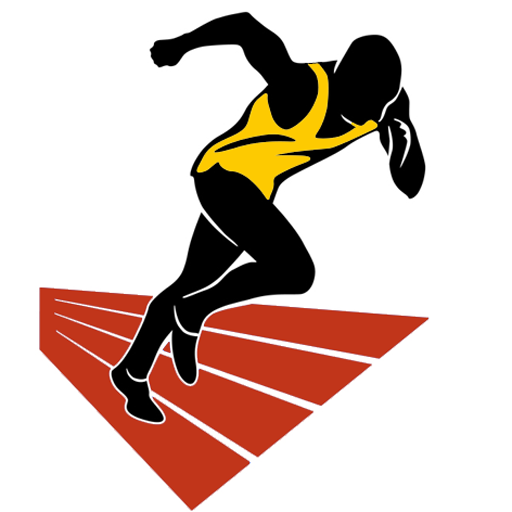 2023 годПробег ДЕСЯТКА в Манеже (далее – пробег) проводятся в соответствии с Календарным планом АНО «СК «ИТАЛМАС» на 2023 год. ЦЕЛИ И ЗАДАЧИПробег проводится в целях развития массовых видов спорта Основными задачами являются:– пропаганда здорового образа жизни, привлечение к регулярным занятиям физической культурой и спортом граждан;– повышения интереса граждан к участию в спортивных и общественных мероприятиях;– укрепление здоровья населения;– определение сильнейших спортсменов.МЕСТО И СРОКИ ПРОВЕДЕНИЯМесто проведения: Удмуртская Республика, г. Ижевск, ул. Кооперативная, 9, Манеж, 1 этаж.Сроки проведения - 25 декабря 2023 годаОРГАНИЗАТОРЫ ПРОБЕГАОбщее руководство по подготовке и проведению пробега возлагается на АНО «СК «ИТАЛМАС» и главную судейскую коллегию.Ответственные за проведение:– от АНО «СК «ИТАЛМАС» – Директор - Гавшин Андрей Сергеевич;– от АНО «СК «ИТАЛМАС» - Главный судья пробега – Сизов Виктор Иванович.ПРОГРАММА ПРОБЕГА– 18:30 – 18:50 - Регистрация и выдача стартовых номеров 1 и 2 забегов;– 18:50 – 18:55 - Открытие пробега и общая разминка;– 19:00 – Старт 1 забега 10 км (мужчины и женщины, темп быстрее 04'00'');– 19:10 – 19:30 - Регистрация и выдача стартовых номеров 2 забега;– 19:45 – Награждение победителей и призеров 1 забега 10 км;– 20:00 – Старт 2 забега 10 км (мужчины и женщины, темп тише 04'00'');– 20:50 – Награждение победителей и призеров 2 забега 10 км;– 21:10 – Закрытие пробега.ТРЕБОВАНИЯ К УЧАСТНИКАМ И УСЛОВИЯ ИХ ДОПУСКАПраво участия в пробеге имеют граждане Российской Федерации и иностранных государств, подавшие заявку и оплатившие стартовый взнос.К участию в пробеге на 10 км допускаются мужчины и женщины 2007 г.р. и старше.Возраст участников на дистанцию определяется на дату 31.12.2023.Всем участникам необходимо иметь оригинал медицинской справки на имя с печатью выдавшего учреждения, с подписью и печатью врача, в которой должно быть указано, что участник допущен к соревнованию на выбранную 
им дистанцию, выданную не позднее 12 месяцев до даты пробега.Лимиты прохождения дистанций:   на дистанцию 10 км. – 60 минутСсылка на предварительную регистрацию на пробег будет размещена в группе АНО «СК «ИТАЛМАС»  https://vk.com/klbitalmasРегистрация завершается 00:00 24 декабря 2023 или при достижении лимита участников. После 24 декабря 2023 зарегистрироваться можно будет только по согласованию с организаторами пробега. В этом случае оплатить и получить стартовый пакет можно будет 25 декабря 2023 с 18:30 до 19:30 в месте проведения пробега (Манеж)Общий лимит участников 60 чел.РАЗМЕРЫ СТАРТОВЫХ ВЗНОСОВдистанция 10 км – 500 руб.Оплата стартового взноса происходит в день пробега в момент окончательной регистрации, (оплата производиться через Сбербанк-онлайн с указанием в комментариях ФИО и номера телефона участника, после регистрации и оплаты участнику приходить СМС подтверждение о регистрации и оплаты стартового взноса)Возврат денежных средств, оплаченных в счёт стартового взноса, не осуществляется согласно Договору публичной оферты (можно получить стартовый пакет).Стартовые взносы участников идут на оплату работы судейской коллегии, питания волонтеров, изготовление наградной и сувенирной атрибутики, аренду звукового оборудования и др.При отсутствии медицинской справки участник к соревнованиям не допускается, но может получить стартовый пакет участника за исключением нагрудного номера.УСЛОВИЯ ПОДВЕДЕНИЯ ИТОГОВПобедители и призеры среди мужчин и женщин на дистанции 10 км определяются по чистому времени прохождения дистанции в абсолютном первенстве.НАГРАЖДЕНИЕВсе зарегистрированные участники получают памятные медали. Участники, занявшие 1-3 места среди мужчин и женщин в абсолютном зачете награждаются медалями и грамотами.ОБЕСПЕЧЕНИЕ БЕЗОПАСНОСТИ УЧАСТНИКОВ И ЗРИТЕЛЕЙПробег проводится в Манеже, отвечающего требованиям соответствующих нормативных правовых актов, действующих на территории Российской Федерации и направленных на обеспечение общественного порядка и безопасности участников и зрителей, а также при условии наличия актов 
о готовности манежа к проведению мероприятий, утвержденных 
в установленном порядке. Оказание медицинской помощи осуществляется в соответствии 
с приказом Министерства здравоохранения и социального развития Российской Федерации № 134н от 01.03.2016 г. «Об утверждении порядка оказания медицинской помощи при проведении физкультурных и спортивных мероприятий». РЕГИСТРАЦИЯ, УСЛОВИЯ ДОПУСКА К ПРОБЕГУОкончательная регистрация участников пробега и присвоение стартового номера осуществляется в день пробега 25.12.2023 в 18:30.В день работы комиссии по допуску к пробегу, для получения стартового номера каждый участник должен представить следующие документы: паспорт гражданина РФ (документ удостоверяющий личность); именную медицинскую справку (оригинал, выданную не ранее чем за двенадцать месяцев до мероприятия) с печатью выдавшего учреждения, с подписью и печатью врача, в которой должно быть указано, что участник допущен к соревнованию на выбранную им или большую дистанцию.АВТОРСКИЕ ПРАВА НА ФОТО И ВИДЕО МАТЕРИАЛЫКаждый участник пробега отказывается от любых претензий к организаторам, к партнёрам организаторов или к тем, кто делает информационное освещение гонки, относительно авторских прав на фото- и видео материалы, снятые во время соревнований, без каких-либо ограничений во времени, по типу носителя, по количеству или по средству распространения.НАСТОЯЩЕЕ ПОЛОЖЕНИЕ ЯВЛЯЕТСЯ ОФИЦИАЛЬНЫМ ПРИГЛАШЕНИЕМ - ВЫЗОВОМ ДЛЯ УЧАСТИЯ В ПРОБЕГЕАНО «СК «ИТАЛМАС»«УТВЕРЖДАЮ» ДиректорАНО «СК «ИТАЛМАС» ______________ А.С. Гавшин «____» ____________ 2023 г.«СОГЛАСОВАНО»Директор АУУР «КССШОР имени В.В. Лукина»________________ А.В. Санникова«____» ____________ 2023 г.